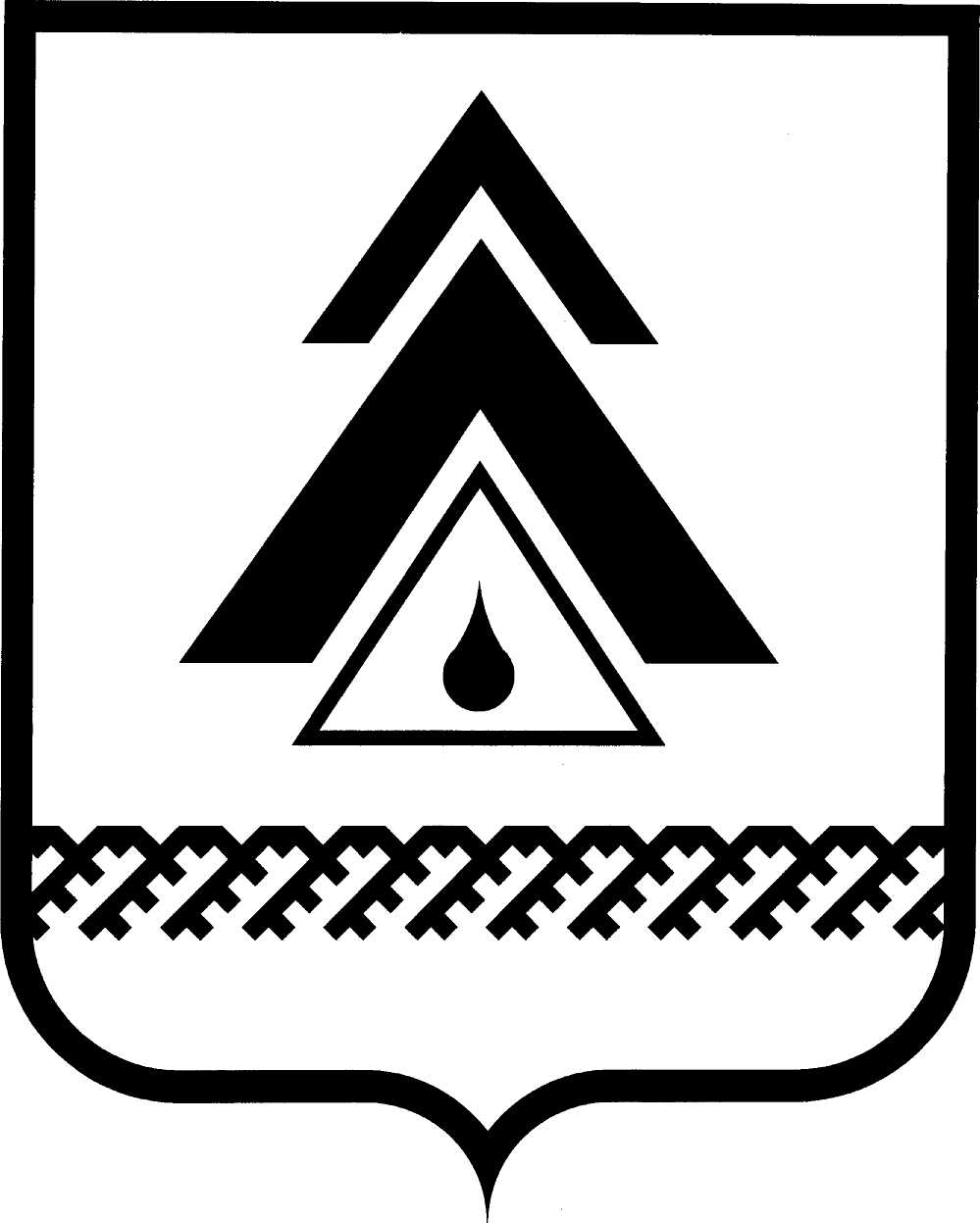 ДУМА НИЖНЕВАРТОВСКОГО РАЙОНАХанты-Мансийского автономного округа - ЮгрыРЕШЕНИЕОб утверждении проекта решения Думы района «О внесении изменений в Устав Нижневартовского района»В соответствии с Федеральным законом от 06.10.2003 № 131-ФЗ «Об общих принципах организации местного самоуправления в Российской Федерации», руководствуясь статьями 13, 20, 54 Устава Нижневартовского района,Дума районаРЕШИЛА:1. Утвердить проект решения Думы района «О внесении изменений  в Устав Нижневартовского района» согласно приложению 1.2. Утвердить порядок учета предложений по проекту решения Думы района «О внесении изменений в Устав Нижневартовского района» и участия граждан в его обсуждении согласно приложению 2.3. Настоящее решение опубликовать в районной газете «Новости Приобья».Глава района  								            А.П. ПащенкоПриложение 1 к решению Думы района от 15.10.2014 № 558     ПРОЕКТДУМА НИЖНЕВАРТОВСКОГО РАЙОНАХанты-Мансийского автономного округа - ЮгрыРЕШЕНИЕО внесении изменений в Устав Нижневартовского районаВ соответствии с Федеральным законом от 06.10.2003 № 131-ФЗ «Об общих принципах организации местного самоуправления в Российской Федерации», учитывая результаты публичных слушаний по решению Думы района от ________№ ___ «Об утверждении проекта решения Думы района «О внесении изменений в Устав Нижневартовского района»Дума районаРЕШИЛА:1. Внести изменения в Устав Нижневартовского района согласно приложению.2. Направить настоящее решение на регистрацию в Управление Министерства юстиции Российской Федерации по Ханты-Мансийскому автономному округу – Югре в установленные законодательством сроки для государственной регистрации. 3. Опубликовать настоящее решение в районной газете «Новости Приобья» после государственной регистрации.4. Настоящее решение вступает в силу в соответствии с Федеральным законом «Об общих принципах организации местного самоуправления в Российской Федерации», за исключением подпункта 1.2 пункта 1, пункта 3 приложения к настоящему решению, который вступает в силу после его официального опубликования, но не ранее 01.01.2015.Глава района  								     	  А.П. ПащенкоПриложение к решению Думы района от____________ №_______     Изменения в Устав Нижневартовского района1. В статье 6:1.1. В части 1 пункт 1 изложить в следующей редакции:«1) составление и рассмотрение проекта бюджета Нижневартовского района, утверждение и исполнение бюджета Нижневартовского района, осуществление контроля за его исполнением, составление и утверждение отчета об исполнении бюджета Нижневартовского района;».1.2. Часть 1 дополнить пунктом 37 следующего содержания:«37) осуществление муниципального земельного контроля на межселенной территории муниципального района.».1.3. Часть 3 абзац второй дополнить следующим предложением:«Порядок заключения соглашений устанавливается нормативным правовым актом Думы Нижневартовского района.».2. Часть 1 статьи 7 дополнить пунктами 11, 12 следующего содержания:«11) совершение нотариальных действий, предусмотренных законодательством, в случае отсутствия в расположенном на межселенной территории Нижневартовского района населенном пункте нотариуса;12) создание условий для организации проведения независимой оценки качества оказания услуг организациями в порядке и на условиях, которые установлены федеральными законами.».3. Статью 38 изложить в следующей редакции:«Статья 38. Официальное опубликование (обнародование) муниципальных правовых актов, иной официальной информации1. Официальным опубликованием (обнародованием) муниципальных правовых актов (кроме Устава и решений о внесении изменений в Устав района) является размещение на официальном веб-сайте администрации Нижневартовского района (www.nvraion.ru) в разделе «Официальное опубликование муниципальных правовых актов» не позднее чем через 10 дней после их подписания, если иное не предусмотрено в самих муниципальных правовых актах, настоящем Уставе, законе Ханты-Мансийского автономного округа – Югры, федеральном законе. Официальным опубликованием (обнародованием) Устава и решений о внесении изменений в Устав района является размещение на официальном веб-сайте администрации Нижневартовского района (www.nvraion.ru) после государственной регистрации в территориальном органе уполномоченного федерального органа исполнительной власти в сфере регистрации уставов муниципальных образований.Официальный веб-сайт (www.nvraion.ru), созданный администрацией района, создан исключительно для издания официальных сообщений и материалов, нормативных и иных актов органов местного самоуправления Нижневартовского района. Порядок размещения муниципальных правовых актов для опубликования в разделе «Официальное опубликование муниципальных правовых актов» официального веб-сайта администрации Нижневартовского района (www.nvraion.ru) устанавливается решением Думы района.2. Обнародование муниципальных нормативных правовых актов и другой официальной информации осуществляется путем их доведения до сведения населения, организаций, органов власти и должностных лиц путем размещения в общественно доступных местах, а также другими способами, обеспечивающими их максимальное оповещение и ознакомление. Порядок обнародования муниципальных нормативных правовых актов и другой официальной информации, места размещения, перечень ответственных за размещение лиц устанавливается решением Думы района.».4. Часть 2 статьи 42 изложить в следующей редакции:«2. Бюджет Нижневартовского района (районный бюджет) и свод бюджетов городских и сельских поселений, входящих в состав Нижневартовского района (без учета межбюджетных трансфертов между этими бюджетами), образуют консолидированный бюджет Нижневартовского района.Составление и рассмотрение проекта бюджета района, утверждение и исполнение бюджета района, осуществление контроля за его исполнением, составление и утверждение отчета об исполнении бюджета района осуществляются органами местного самоуправления Нижневартовского района самостоятельно с соблюдением требований, установленных Бюджетным кодексом Российской Федерации.».5. Статью 44 изложить в следующей редакции:«1. Выравнивание бюджетной обеспеченности поселений осуществляется путем предоставления бюджетам поселений дотаций на выравнивание бюджетной обеспеченности поселений из бюджета субъекта Российской Федерации или из бюджета муниципального района в случае наделения законом субъекта Российской Федерации органов местного самоуправления муниципального района полномочиями органов государственной власти субъекта Российской Федерации по расчету и предоставлению дотаций бюджетам поселений за счет средств бюджета субъекта Российской Федерации в соответствии с Бюджетным кодексом Российской Федерации и принимаемыми в соответствии с ним законами субъекта Российской Федерации, а также дотаций на выравнивание бюджетной обеспеченности поселений из бюджета муниципального района в соответствии с Бюджетным кодексом Российской Федерации и принимаемыми в соответствии с ним законами субъекта Российской Федерации и нормативными правовыми актами представительного органа муниципального района.2. Объем и распределение дотаций из районного фонда финансовой поддержки поселений утверждается решением Думы района о бюджете района на очередной финансовый год и плановый период.».6. Часть 1 статьи 46 изложить в следующей редакции:«1. Формирование расходов бюджета района осуществляется в соответствии с расходными обязательствами муниципального образования, устанавливаемыми и исполняемыми органами местного самоуправления Нижневартовского района в соответствии с требованиями Бюджетного кодекса Российской Федерации.».Приложение 2 к решению Думы района от 15.10.2014 № 558     Порядок учета предложений по проекту решения Думы района  «О внесении  изменений в Устав Нижневартовского района» и участия граждан в его обсуждении	1. Обсуждение проекта решения Думы района «О внесении изменений в Устав Нижневартовского района» (далее -  проект решения Думы района) проводится на собраниях в трудовых коллективах, собраниях общественных объединений, профессиональных союзов, иных собраниях граждан. Выработанные в ходе обсуждения предложения об изменениях к проекту решения Думы района с указанием автора, внесшего предложение, направляются в организационный комитет по проведению публичных слушаний (далее – организационный комитет). К предложениям о внесении изменений в проект решения Думы района должны быть приложены аргументированные обоснования вносимых предложений, а также протокол собрания. На собрании выбирается представитель, который примет участие в выступлениях на публичных слушаниях с аргументацией вносимых предложений.	2. Установить срок подачи предложений - 20 дней со дня официального опубликования проекта решения Думы района в газете «Новости Приобья».	3. Все предложения по проекту решения Думы района оформляются в письменном виде и подаются по мере их поступления в организационный комитет.	4. По окончании срока, указанного в пункте 2 настоящего Порядка, организационный комитет рассматривает все поступившие предложения, обобщает позиции и мнения, высказанные в период обсуждения проекта решения Думы района, подвергает их юридической экспертизе и выдает заключение.	5. Заключение организационного комитета по результатам рассмотрения предложений по проекту решения Думы района направляется в Думу  района не позднее, чем за 3 дня до рассмотрения Думой района вопроса о принятии изменений в Устав Нижневартовского района. 	6. Заключение организационного комитета подлежит рассмотрению Думой района и учитывается ею при принятии изменений в Устав Нижневартовского района.от 15.10.2014г. Нижневартовск                                                            № 558         от _____________г. Нижневартовск                                                         № _____         